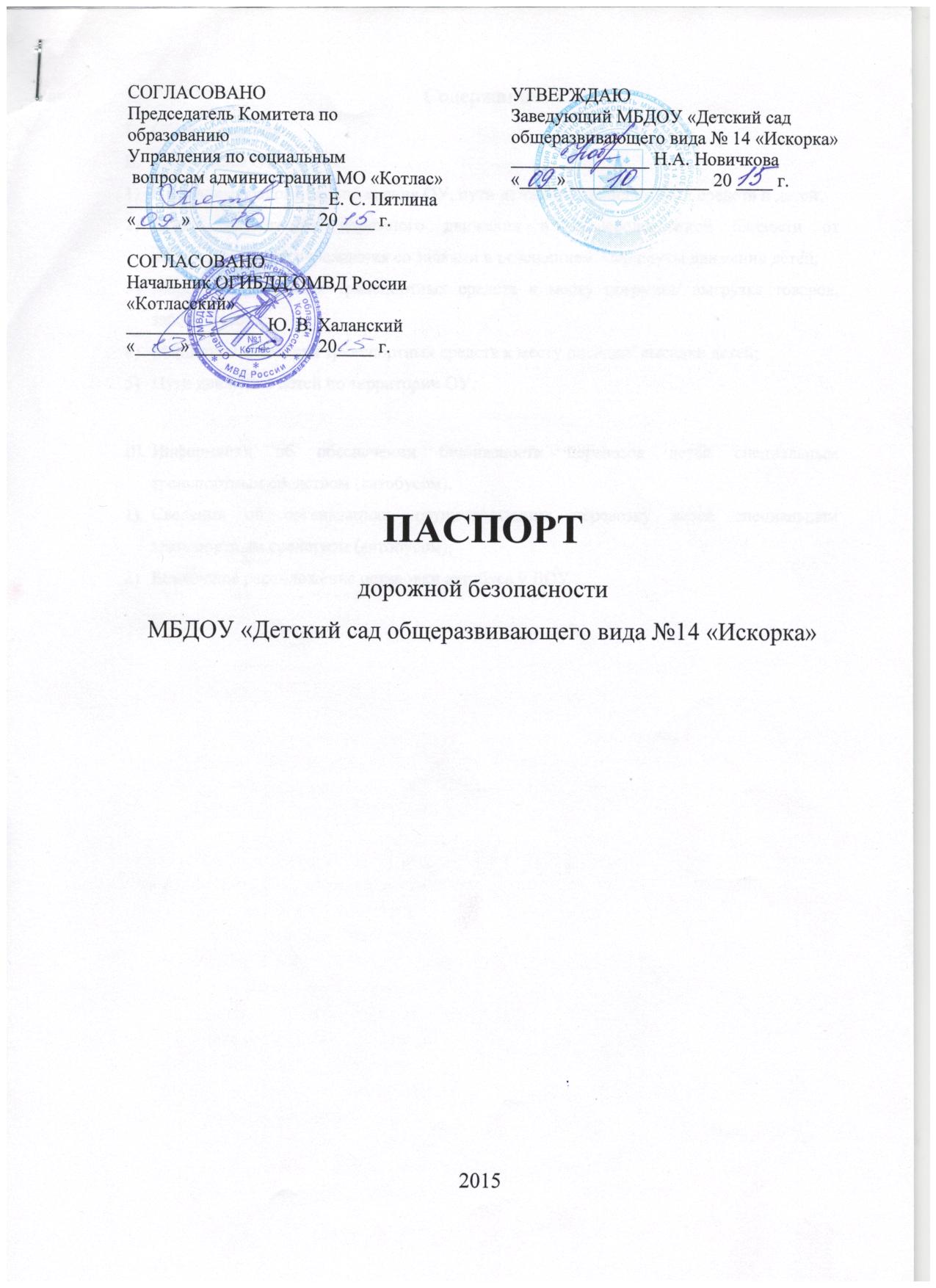 СодержаниеОбщие сведения.План-схемы ОУ.План-схема района расположения ОУ, пути движения транспортных средств и детей;Схема организации дорожного движения в непосредственной близости от образовательного учреждения со знаками и освещением, маршруты движения детей; Маршруты движения транспортных средств к месту погрузки/ выгрузке товаров, забора мусора; Маршруты движения транспортных средств к месту посадки/ высадки детей;Пути движения детей по территории ОУ.Информация об обеспечении безопасности перевозок детей специальным транспортным средством (автобусом).Сведения об организациях, осуществляющих перевозку детей специальным транспортным средством (автобусом);Безопасное расположение остановки автобуса у ДОУОбщие сведения Полное официальное наименование Учреждения: Муниципальное бюджетное дошкольное образовательное учреждение «Детский сад общеразвивающего вида №14 «Искорка»Сокращенное официальное наименование Учреждения: МБДОУ «Детский сад общеразвивающего вида №14 «Искорка»Тип ОУ: муниципальное бюджетное образовательное учреждениеЮридический адрес ОУ: Россия, 165300, Архангельская область, г. Котлас, ул. Кедрова, д.14Фактический адрес ОУ: Россия, 165300,  Архангельская область, г. Котлас, ул. Кедрова, д.14Россия, 165300, Архангельская область, г. Котлас, ул. Степана Разина, д. 146.Руководители ОУ:Заведующий: Новичкова Наталья Анатольевна, 2-01-17 Заместитель заведующего по учебно-воспитательной работе: Малиновская Елена Юрьевна, 2-45-05Заместитель заведующего по административно-хозяйственной работе: Колмогорцева Людмила Ивановна, 2-45-05Заведующий хозяйством: Аникиева Мария Владимировна, 3-83-00Ответственные работники муниципального органа образования: ведущий специалист информационно-методического отдела Комитета по образованию Терехина Елена Владимировна, 2-69-30   Ответственные от Госавтоинспекции: начальник отдела пропаганды БДД ОГИБДД ОМВД России «Котласский»  Кубракова Екатерина Александровна, тел.: 8(818-37) 3-64-25;инспектор   отдела пропаганды БДД ОГИБДД ОМВД России «Котласский» Илецкая Светлана Юрьевна,   тел.: 8(818-37) 3-64-25Ответственные работники за мероприятия по профилактике детского дорожно-транспортного травматизма: воспитатели:Количество воспитанников: 306 человека.Наличие уголка по БДД: имеется – в раздевалках групповых помещений, групповых помещенияхНаличие автогородка (площадки) по БДД: нет Наличие автобуса в ОУ: нет Владелец автобуса: нет  Время занятий в ОУ: Режим работы ДОУ: 7.00 ч. – 19.00 ч.Дополнительные услуги (по адресу у. Кедрова, д. 14)  – 17.00 ч. – 19.00 ч.Телефоны оперативных служб:01 – пожарная служба, 02 – полиция, 03 – скорая медицинская помощь112 – МЧССведения об организациях, осуществляющих перевозку детей специальным транспортным средством (автобусом)ОУ при необходимости пользуется услугами по перевозке детей  транспортным средством (автобусом) Комитета по образованию Управления по социальным вопросам администрации МО «Котлас».Ответственный за безопасность дорожного движения, предрейсовый медицинский осмотр и технический осмотр транспортного средства: хозяйственно-эксплуатационная группа  при Комитете по  образованию.Телефон ответственного лица: 5-29-16, 3-27-85.Адрес МУ «Хозяйственно-эксплуатационная группа»: г. Котлас, ул. 70 лет Октября, д. 21, корп. 1